Отчёт  «Волшебный мир детства, без террора»-выставка рисунков.	13 сентября  2021 года в 15.00  сотрудником МБУ «Большебейсугский СДК», в рамках профилактики экстремизма и терроризма, формированию культуры межнационального общения среди подрастающего поколения и молодёжи было организовано и проведено мероприятие «Волшебный мир детства, без террора». Мероприятие  прошло в виде конкурса рисунков и направлено  на формирование у обучающихся гражданственности, патриотизма развитие интереса к культурным и национальным традициям своей страны, развитие творческого потенциала школьников Охват 26 человек.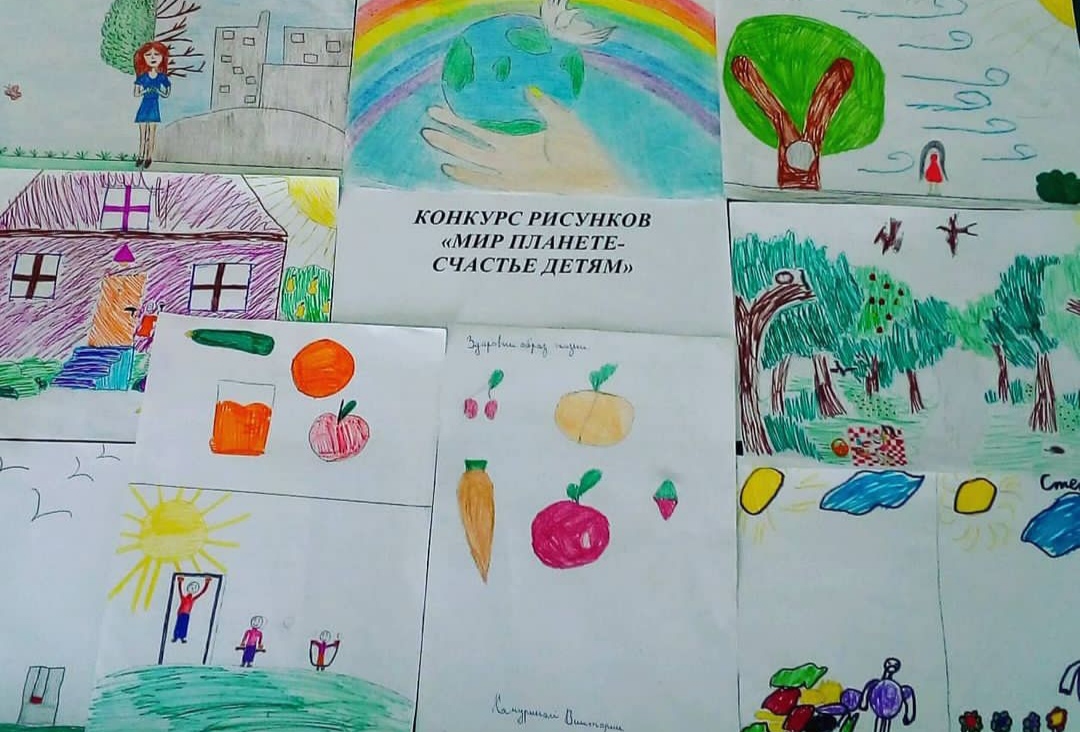 